Crystal Valley Week 2022, PROGRAM 23.–28. 8. 2022na náměstí Dr. E. Beneše v Liberci bude brusičská dílna, sklářská pec, „tuna korálků“ s workshopy, „Kino Sklo“ – videa z Křišťálového údolí, výstava Sklo v překladu Ricarda Hoineffa v Malé výstavní síni, skleněná instalace v Pražské uliciLinserka – umělecká instalace firmy Lasvit v budově architektonické památky Soukenné náměstí – kopule Crystal Valley Week, pravidelná projekce Crystal Valley, videomapping, informační místo k festivalu, VR brýle – virtuální prohlídka sklářské huťě Preciosa LightingIQ Landia – Křišťálová stezka – Molekuly/PreciosaVánoční palác na Sokolovském náměstí (Decor by Glassor)panelová výstava Skláři z Křišťálového údolí před Krajskou vědeckou knihovnoujízdy Křišťálovou tramvají23. 8. ÚTERÝ10.00 h otevření Křišťálové věže, Severočeské muzeum v Liberci15.00 h průvod městem s doprovodem velkoformátové loutky Skláře19.00 hslavnostní zahájení festivalu Crystal Valley Week v Divadle F. X. Šaldy v rámci hudebního festivalu Lípa Musica24. 8. STŘEDA14.00 h odhalení plastiky a setkání s tvůrcem plastiky Plameňáci v Zoologické zahradě Liberec – Jiří Pačinek16.00 hvernisáž panelové výstavy Skláři z Křišťálového údolí před Krajskou vědeckou knihovnou17.00 hkoncert se skleněnými nástroji na pódiu na nám. Dr. E. Beneše – Jakub Nitsche18.00 hRicardo Hoineff, setkání s umělcem na výstavě Sklo v překladu v Malé výstavní síni (nám. Dr. E. Beneše)20.00 hkoncert Bohemian Cristal Instrument na pódiu na nám. Dr. E. Beneše25. 8. ČTVRTEK9.30–13.00 h   exkurze v Preciosa Lighting v Kamenickém Šenově – výlet autobusem, nutná rezervace předem15.00 hLasvit show v budově Linserka (Resslova 271/6), komentované představení umělecké instalace20.00 hPecha Kucha Night na téma Sklo, Sklo, Sklo! v kině Varšava26. 8. PÁTEK10.00–18.00 h Den otevřených dveří v ateliéru Salanský (Ruprechtická 365/55)19.00 hCrystal Valley Fashion Week – módní přehlídka a talkshow s Liběnou Rochovou, tramvajové depo DPMLJ v Liberci (Mrštíkova 518/1)27. 8. SOBOTA11.00–18.00 hKřišťálový trh na nám. Dr. E. Beneše – design, workshopy, občerstvení, divadlo pro děti11.00 h průvod s divadelním představením a loutkou Skláře14.00–21.00 hCrystal Valley Fashion Week – módní přehlídky – studentské, Made in Jablonec, Setkání s Blankou Matragi, tramvajové depo DPMLJ v Liberci (Mrštíkova 518/1)28. 8. NEDĚLE10.00–11.00 h Dechový orchestr mladých ZUŠ Tachov na nám. Dr. E. Beneše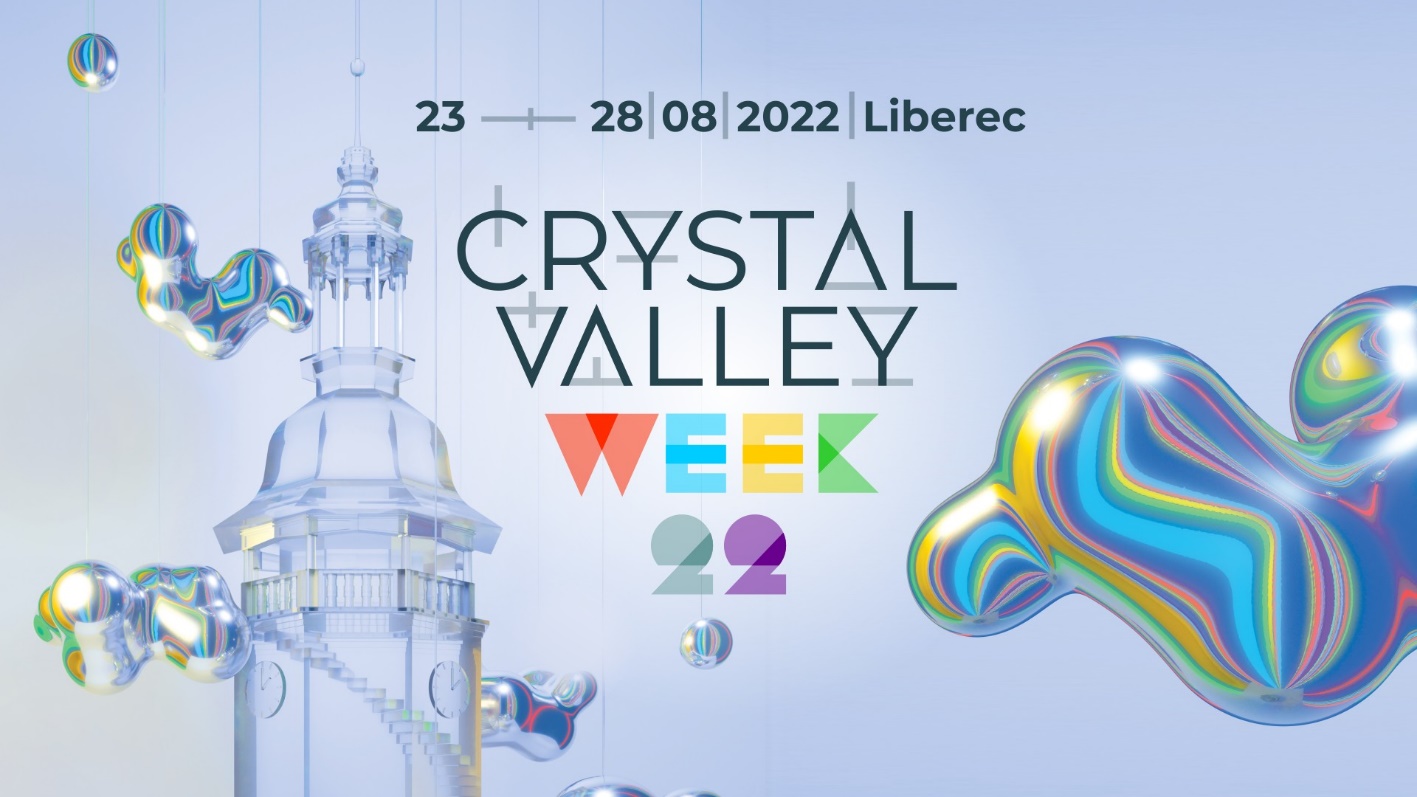 